Course Business Plan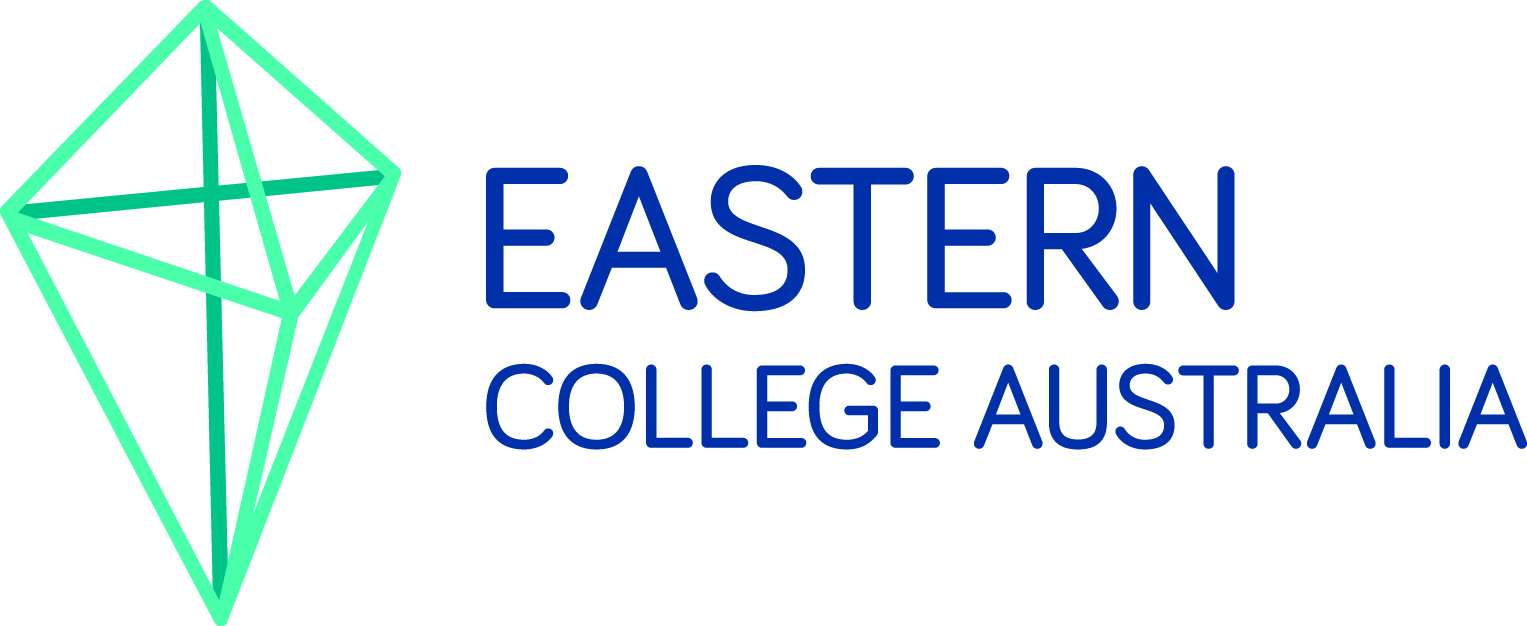 Business Plan for a Course being (re)accreditedProposed by:New course proposal Existing Course ReviewWrite a brief description of the course.Why does the College need this new course? Please list the school/s that will have teaching load in this course.Which school is primarily responsible for administering the course?Does this course use existing units or require the introduction of new ones? Does the course overlap with any existing course currently offered by the College?How does the course benefit the College and the community? Please provide a brief statement.How does the course fit within the College’s Strategic Plan and , Vision and Values? What are the developmental costs associated with the course?What new resources are required to deliver the course? (academic staff, professional staff, equipment, space, library and IT)? Where will the students in the course come from? What are the estimate enrolment number over a 5-year period? What is the intended mix of Australian and International students in the course?What is the size of the potential market? Has any market research been conducted specifically in relation to this course? What is the anticipated implementation date for the proposed course? Please provide a Risk Analysis of the proposed course, including the likelihood of each risk occurring and mitigation strategies, using the table below.12. Please fill out the Financial Planning model for the courseRisk LikelihoodMitigation StrategyRisk to revenueWhat is the likelihood of falling short of the projected student load by a significant margin?SlimUnlikelyPossibleLikelyAlmost certainRisk to reputationWhat is the likelihood that this course will create a negative perception in the marketplace?SlimUnlikelyPossibleLikelyAlmost certainRisk to other pathwaysWhat is the likelihood that this program will take market share from other courses at the College?SlimUnlikelyPossibleLikelyAlmost certainOther (please specify)No other risks have been identified.SlimUnlikelyPossibleLikelyAlmost certainCourse: 20182019202020212022Actual/Potential Enrolment (Units)Fee per unitTotal IncomeStaff Salaries Directly linked to this Course (do not include below)Distinct units taught by permanent facultyDistinct units taught by sessional facultyTeaching cost of units distinct to this courseShared units taught by permanent facultyShared units taught by sessional facultyTeaching cost of units shared with other coursesAdmin and Resource Costs ($500 per Unit)Direct Marketing costsDevelopment costsTotal ExpensesNet profit/loss